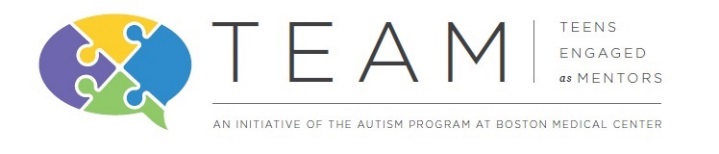  Name:							Age:  School:					Grade of child (in Sept. 2016): Primary Contact: Phone:Email:The following questions are all optional and are meant to give us an idea of how we can best support this child in their success with TEAM.Does this child have a diagnosed disability? What are his/her strengths:Does he/she receive any therapies or services? Please list. Interests: What activities does he/she most enjoy? What activities does he/she least enjoy?What are the best ways to communicate with/deescalate the child? Behavior: Does he/she have any challenging behaviors that we should be aware of? If so, what is likely to trigger these behaviors? (ex: change in schedule; noise, etc)How does he/she express being upset? Overwhelmed? Frustrated? What are some things that are calming? Goals: What do you hope to see him/her accomplish through TEAM? Is there anything else you would like us to know? Parent/Guardian Contact InfoPLEASE EMAIL COMPLETED FORMS to autismprogram@bmc.org OR mail to: The Autism Program at Boston Medical Center Vose 41272 E Concord St. Boston, MA 02118 Name:Relationship:Phone:Email:Signature/Consent to Participate: